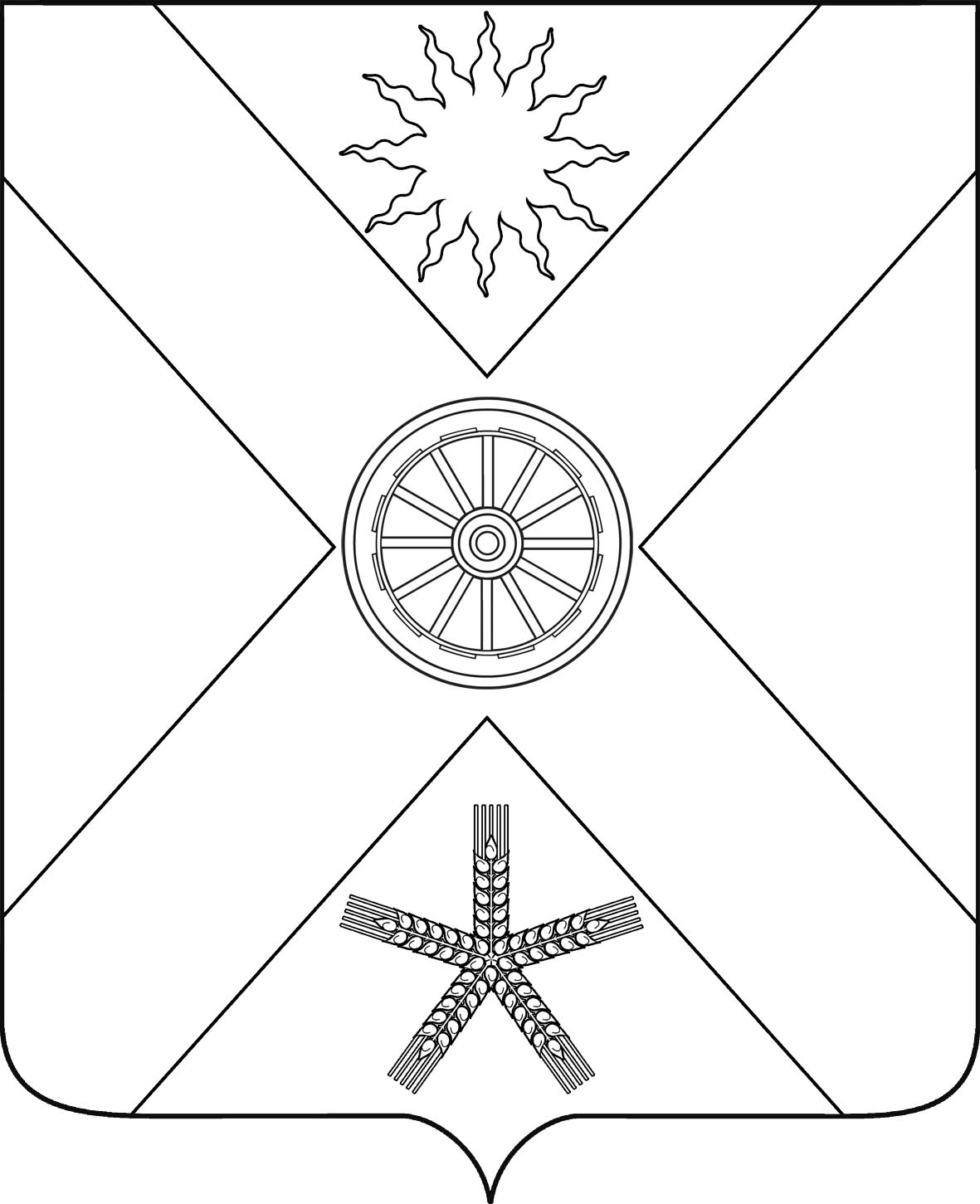 РОССИЙСКАЯ ФЕДЕРАЦИЯРОСТОВСКАЯ  ОБЛАСТЬ ПЕСЧАНОКОПСКИЙ РАЙОНМУНИЦИПАЛЬНОЕ ОБРАЗОВАНИЕ«ПЕСЧАНОКОПСКОЕ СЕЛЬСКОЕ ПОСЕЛЕНИЕ»АДМИНИСТРАЦИЯ ПЕСЧАНОКОПСКОГО СЕЛЬСКОГО ПОСЕЛЕНИЯПОСТАНОВЛЕНИЕ22.04.2024                                           №  85                                 с.Песчанокопское«О  создании  поселенческого  звена РСЧС на  территории Песчанокопского  сельского поселения»              Во исполнение Федерального закона от 21.12.94 № 68-ФЗ "О защите населения и территорий от чрезвычайных ситуаций природного и техногенного характера", Лесного кодекса Российской Федерации от 30.12 2003 № 794 "О единой государственной системе предупреждения и ликвидации чрезвычайных ситуаций",                                                      ПОСТАНОВЛЯЮ:         1.Утвердить:1.1.Положение о поселенческом звене территориальной подсистемы РСЧС (Приложение 1)1.2.Перечень организаций Песчанокопского сельского поселения, способных осуществить мероприятия по предупреждению и ликвидации чрезвычайных ситуаций (Приложение 2)2. Разместить настоящее Постановление на официальном сайте Администрации Песчанокопского сельского поселения   сети «Интернет»  	3. Настоящее постановление вступает в силу с момента его подписания.	4. Контроль исполнения настоящего постановления оставляю за собой.Глава АдминистрацииПесчанокопского сельского поселения                                                     А.В. ОстрогорскийПостановление вносит:начальник секторамуниципального хозяйства                                                                                                                        Приложение №1 к постановлению Администрации Песчанокопского сельского поселения от 22.04.2024 № 85ПОЛОЖЕНИЕО ПОСЕЛЕНЧЕСКОМ ЗВЕНЕ ТЕРРИТОРИАЛЬНОЙ ПОДСИСТЕМЫ РСЧС1.Настоящее положение определяет порядок организации и функционирования поселенческого звена территориальной подсистемы РСЧС.2.Поселенческое звено территориальной подсистемы РСЧС объединяет органы управления, силы и средства исполнительно-распорядительных органов района, городского и сельских поселений района, организаций, в полномочия которых входит решение вопросов в области защиты населения и территорий от чрезвычайных ситуаций, осуществляет свою деятельность в целях выполнения задач, предусмотренных федеральным и региональным законодательством.3.Поселенческое звено территориальной подсистемы РСЧС в рамках единой государственной системы предупреждения и ликвидации чрезвычайных ситуаций действует на муниципальном уровне, уровне городского и сельских поселений района и объектовом уровнях.4.Поселенческое звено территориальной подсистемы РСЧС предназначается для предупреждения и ликвидации чрезвычайных ситуаций в пределах территории Песчанокопского сельского поселения.5.На каждом уровне поселенческого звена подсистемы РСЧС создаются координационные органы, постоянно действующие органы управления, органы повседневного управления, силы и средства, резервы финансовых и материальных ресурсов, системы связи, оповещения и информационного обеспечения.6.Координационными органами на территории района являются:на районном уровне – комиссия по предупреждению и ликвидации чрезвычайных ситуаций и обеспечению пожарной безопасности.- на муниципальном уровне - комиссии по предупреждению и ликвидации чрезвычайных ситуаций и обеспечению пожарной безопасности органов местного самоуправления.- на объектовом уровне - комиссии по предупреждению и ликвидации чрезвычайных ситуаций и обеспечению пожарной безопасности организаций.7.Образование, реорганизация и упразднение комиссий, утверждение руководителей и персонального состава, определение их компетенции осуществляются соответственно правовыми актами   Песчанокопского сельского поселения.Компетенция и полномочия комиссий определяются в положениях о них или в решениях об их образовании.Комиссии сельского поселения и организаций возглавляют соответственно руководители указанных органов, организаций или их заместители.8.Основными задачами комиссий в соответствии с их полномочиями являются:разработка предложений по реализации единых подходов в области предупреждения и ликвидации чрезвычайных ситуаций и обеспечения пожарной безопасности;координация деятельности органов управления и сил поселенческого звена территориальной подсистемы;обеспечение согласованности действий органов исполнительной власти субъекта Российской Федерации, территориальных органов федеральных органов исполнительной власти, органов местного самоуправления и организаций при решении задач в области предупреждения и ликвидации чрезвычайных ситуаций и обеспечения пожарной безопасности, а также восстановления жилых домов, объектов жилищно-коммунального хозяйства, социальной сферы, производственной и инженерной инфраструктуры, поврежденных и разрушенных в результате локальных, муниципальных, межмуниципальных и региональных чрезвычайных ситуаций.Иные задачи могут быть возложены на соответствующие комиссии решениями главы района, сельского поселения и руководителями организаций в соответствии с федеральным и областным законодательством, нормативными правовыми актами органов местного самоуправления.9.Постоянно действующие органы управления поселенческого звена территориальной подсистемы РСЧС создаются и осуществляют свою деятельность в порядке, установленном федеральным и региональным законодательством, а также иными нормативными правовыми актами.Компетенция и полномочия постоянно действующих органов управления поселенческого звена территориальной подсистемы РСЧС определяются соответствующими положениями о них или уставами указанных органов управления.К постоянно действующим органам управления сельских и объектовых звеньев поселенческого звена территориальной подсистемы РСЧС относятся структурные подразделения (работники), специально уполномоченных на решение задач в области гражданской обороны и чрезвычайных ситуаций соответствующих звеньев, компетенция и полномочия которых определяются положениями о них или должностными инструкциями.10.Размещение органов управления поселенческого звена территориальной подсистемы в зависимости от обстановка осуществляется на стационарных или подвижных пунктах управления, оснащенных техническими средствами управления, средствами связи, оповещения и жизнеобеспечения, поддерживаемых в состоянии постоянной готовности к использованию.11.Для ликвидации чрезвычайных ситуаций на территории  Песчанокопского сельского поселения привлекаются специально подготовленные силы и средства постоянной готовности (далее – силы постоянной готовности) поселенческого звена территориальной подсистемы РСЧС.Основу сил постоянной готовности составляют аварийно-спасательные службы, аварийно-спасательные формирования, иные службы и формирования, оснащенные специальной техникой, оборудованием, снаряжением, инструментом, материалами с учетом обеспечения проведения аварийно-спасательных и других неотложных работ в зоне чрезвычайной ситуации в течение не менее трех суток.К силам постоянной готовности поселенческого звена территориальной подсистемы РСЧС относятся силы постоянной готовности  Песчанокопского сельского поселения, организаций и общественных объединений, предназначенные для оперативного реагирования на чрезвычайные ситуации и проведения работ по их ликвидации. Перечень сил постоянной готовности поселенческого звена территориальной подсистемы РСЧС, привлекаемых для ликвидации чрезвычайных ситуаций на территории Песчанокопского сельского поселения, определяется приложением к плану действий по предупреждению и ликвидации чрезвычайных ситуаций  Песчанокопского сельского поселения, утверждаемого Главой Песчанокопского сельского поселения по согласованию с  Администрацией Песчанокопского района.12.Координация деятельности аварийно-спасательных формирований, аварийных формирований организаций и аварийно-спасательной службы осуществляется на территории муниципального образования в порядке, установленном Администрацией  Песчанокопского сельского поселения.13.Привлечение аварийно-спасательных служб и аварийно-спасательных формирований к ликвидации чрезвычайных ситуаций осуществляется:в соответствии с планами действий по предупреждению и ликвидации чрезвычайных ситуаций на обслуживаемых указанными службами и формированиями объектах и территориях;в соответствии с планами взаимодействия при ликвидации чрезвычайных ситуаций на других объектах и территориях;по решению Главы Песчанокопского сельского поселения, организаций и общественных объединений, осуществляющих руководство деятельностью указанных служб и формирований.Общественные аварийно-спасательные формирования могут участвовать в ликвидации чрезвычайных ситуаций в соответствии с законодательством Российской Федерации и действуют под руководством соответствующих органов управления поселенческого звена территориальной подсистемы РСЧС.14.Подготовка руководящего состава органов местного самоуправления, организаций, на которые возложено решение задач по предупреждению и ликвидации чрезвычайных ситуаций, и населения осуществляется в соответствии с порядком, установленным Правительством Российской Федерации.15.Для ликвидации чрезвычайных ситуаций создаются и используются резервы финансовых и материальных ресурсов Администрации  Песчанокопского сельского поселения.Порядок создания, использования и восполнения резервов, финансовых и материальных ресурсов определяется законодательством Российской Федерации, законодательством РО, Песчанокопского района и нормативными правовыми актами Администрации  Песчанокопского сельского поселения.Номенклатура и объем резервов материальных ресурсов для ликвидации чрезвычайных ситуаций, а также контроль за их созданием, хранением, использованием и восполнением устанавливаются создающим их органом.16.Управление поселенческого звена территориальной подсистемой РСЧС осуществляется с использованием систем связи и оповещения, представляющих собой организационно-техническое объединение сил, средств связи и оповещения, сил  Песчанокопского сельского поселения.17.Информационное обеспечение в поселенческом звене территориальной подсистемы РСЧС осуществляется с использованием средств связи и оповещения, обеспечивающих обмен данными, подготовку, сбор, обработку, анализ и передачу информации.Сбор и обмен информацией в области защиты населения и территорий от чрезвычайных ситуаций и обеспечения пожарной безопасности осуществляется в порядке, установленном Правительством Российской Федерации.18.Проведение мероприятий по предупреждению и ликвидации чрезвычайных ситуаций на территории муниципального образования осуществляется на основе плана действий по предупреждению и ликвидации чрезвычайных ситуаций  Песчанокопского сельского поселения.Планирование мероприятий по предупреждению и ликвидации чрезвычайных ситуаций на всех уровнях осуществляют органы, специально уполномоченные на решение задач в области защиты населения и территорий от чрезвычайных ситуаций.19.При отсутствии угрозы возникновения чрезвычайных ситуаций на объектах, территориях или акваториях органы управления и силы муниципального звена территориальной подсистемы функционируют в режиме повседневной деятельности.Решением Главы Песчанокопского сельского поселения и руководителями организаций, на территории которых могут возникнуть или возникли чрезвычайные ситуации либо к полномочиям, которых отнесена их ликвидация, для соответствующих органов управления и сил муниципального звена территориальной подсистемы может устанавливаться один из следующих режимов функционирования:режим повседневной деятельностирежим повышенной готовности – при угрозе возникновения чрезвычайных ситуаций;режим чрезвычайной ситуации – при возникновении и ликвидации чрезвычайных ситуаций.20.Решениями лиц, указанных в пункте 19 настоящего положения, о в ведении для соответствующих органов и сил поселенческого звена территориальной подсистемы РСЧС режима повышенной готовности или режима чрезвычайной ситуации определяются:обстоятельства, послужившие основанием для введения режима повышенной готовности или режима чрезвычайной ситуации;границы территории, на которой может возникнуть чрезвычайная ситуация, или границы зоны чрезвычайной ситуации;силы и средства, привлекаемые к проведению мероприятий по предупреждению и ликвидации чрезвычайной ситуации;перечень мер по обеспечению защиты населения и территорий от чрезвычайной ситуации или организации работ по ее ликвидации;должностные лица, ответственные за осуществление мероприятий по предупреждению чрезвычайной ситуации, или руководитель работ по ликвидации чрезвычайной ситуации.Руководители органов местного самоуправления и руководители организаций должны информировать население через средства массовой информации и по иным каналам связи о введении на конкретной территории соответствующих режимов функционирования органов управления и сил поселенческого звена территориальной подсистемы, а также о мерах по обеспечению безопасности населения.21.При устранении обстоятельств, послуживших основанием для введения на соответствующих территориях режима повышенной готовности или режима чрезвычайной ситуации, отменяются установленные режимы функционирования решением Главы Песчанокопского сельского поселения и руководителями организаций.22.Основными мероприятиями, проводимыми органами управления и силами поселенческого звена территориальной подсистемы РСЧС, являются:22.1.В режиме повседневной деятельности:сбор, обработка и обмен информацией в области защиты населения и территорий от чрезвычайных ситуаций;подготовка населения к действиям в чрезвычайных ситуациях;пропаганда знаний в области защиты населения и территорий от чрезвычайных ситуаций;руководство созданием, размещением, хранением и восполнением резервов материальных ресурсов для ликвидации чрезвычайных ситуаций;надзор и контроль в области защиты населения и территорий от чрезвычайных ситуаций;осуществление в пределах своих полномочий необходимых видов страхования;проведение мероприятий по подготовке к эвакуации населения, материальных и культурных ценностей в безопасные районы, их размещению и возвращению соответственно в места постоянного проживания либо хранения, а также жизнеобеспечению населения в чрезвычайных ситуациях;22.2.В режиме повышенной готовности:введение при необходимости круглосуточного дежурства руководителей и должностных лиц органов управления и сил муниципального звена территориальной подсистемы РСЧС на стационарных пунктах управления;непрерывный сбор, обработка и передача органам управления и силам районного звена и областной подсистемы данных о прогнозируемых чрезвычайных ситуациях, информирование населения о приемах и способах защиты от них;принятие оперативных мер по предупреждению возникновения и развития чрезвычайных ситуаций, снижению размеров ущерба и потерь в случае их возникновения, а также повышению устойчивости и безопасности функционирования организаций в чрезвычайных ситуациях;уточнение планов действий по предупреждению и ликвидации чрезвычайных ситуаций, планов взаимодействия при ликвидации чрезвычайных ситуаций и иных документов;восполнение при необходимости резервов материальных ресурсов, созданных для ликвидации чрезвычайных ситуаций;проведение при необходимости эвакуационных мероприятий;22.3.В режиме чрезвычайной ситуации:непрерывный контроль за состоянием окружающей среды, прогнозирование развития возникших чрезвычайных ситуаций и их последствий;проведение мероприятий по защите населения и территорий от чрезвычайных ситуаций;организация работ по ликвидации чрезвычайных ситуаций и всестороннему обеспечению действий сил и средств районного звена областной подсистемы, поддержанию общественного порядка в ходе их проведения, а также привлечению при необходимости в установленном порядке общественных организаций и населения к их ликвидации;непрерывный сбор, анализ и обмен информацией об обстановке в зоне чрезвычайной ситуации и в ходе проведения работ по ее ликвидации;организация и поддержание непрерывного взаимодействия органов управления и сил районной, областной и функциональной подсистем по вопросам ликвидации чрезвычайных ситуаций и их последствий;проведение мероприятий по жизнеобеспечению населения в чрезвычайных ситуациях.23.Ликвидация чрезвычайных ситуаций осуществляется:локального характера – силами и средствами организации;муниципального – силами и средствами органов местного самоуправления;межмуниципального – силами и средствами органов местного самоуправления, оказавшихся в зоне чрезвычайной ситуации.При недостаточности указанных сил и средств привлекаются в установленном порядке силы и средства районных и областных органов исполнительной власти.24.Руководство силами и средствами, привлеченными к ликвидации чрезвычайных ситуаций, и организацию их взаимодействия осуществляют руководители работ по ликвидации чрезвычайных ситуаций.Управление ликвидацией чрезвычайных ситуаций и первоочередными мероприятиями по защите населения и территорий осуществляется через руководителей аварийно-спасательных служб и аварийно-спасательных формирований.Руководители аварийно-спасательных служб и аварийно-спасательных формирований, прибывшие в зону чрезвычайной ситуации первыми, принимают полномочия руководителей работ по ликвидации чрезвычайной ситуации и исполняют их до прибытия руководителей работ, определенных планами действий по предупреждению и ликвидации чрезвычайных ситуаций или назначенных уполномоченным органом местного самоуправления, руководителями организаций, к полномочиям которых отнесена ликвидация чрезвычайных ситуаций.Руководители работ по ликвидации чрезвычайных ситуаций по согласованию с органами местного самоуправления и организациями, на территориях которых возникла чрезвычайная ситуация, устанавливают границы зоны чрезвычайной ситуации, порядок и особенности действий по ее локализации, а также принимают решения по проведению аварийно-спасательных и других неотложных работ.Решения руководителей работ по ликвидации чрезвычайных ситуаций являются обязательными для всех граждан и организаций, находящихся в зоне чрезвычайной ситуации, если иное не предусмотрено законодательством Российской Федерации.25.В случае крайней необходимости руководители работ по ликвидации чрезвычайных ситуаций вправе самостоятельно принимать решения по следующим вопросам:проведение эвакуационных мероприятий;остановка деятельности организаций, находящихся в зоне чрезвычайной ситуации;проведение аварийно-спасательных и других неотложных работ на объектах и территориях организаций, находящихся в зоне чрезвычайной ситуации;ограничение доступа людей в зону чрезвычайной ситуации;разбронирование в установленном порядке резервов материальных ресурсов организаций, находящихся в зоне чрезвычайной ситуации, за исключением материальных ценностей государственного материального резерва;использование средств связи и оповещения, транспортных средств и иного имущества организаций, находящихся в зоне чрезвычайной ситуации;привлечение к проведению работ по ликвидации чрезвычайных ситуаций нештатных и общественных аварийно-спасательных формирований, а также спасателей, не входящих в состав указанных формирований, при наличии у них документов, подтверждающих их аттестацию на проведение аварийно-спасательных работ;привлечение на добровольной основе населения к проведению аварийно-спасательных работ;принятие других необходимых мер, обусловленных развитием чрезвычайных ситуаций и ходом работ по их ликвидации.Руководители работ по ликвидации чрезвычайных ситуаций незамедлительно информируют о принятых ими в случае крайней необходимости решениях органы местного самоуправления, единую дежурно-диспетчерскую службу района и организации.26.Финансовое обеспечение функционирования поселенческого звена территориальной подсистемы РСЧС и мероприятий по предупреждению и ликвидации чрезвычайных ситуаций осуществляется на каждом уровне за счет средств соответствующих бюджетов и собственных средств организаций.27.Расходование материальных ценностей из муниципального резерва, предназначенного для обеспечения ликвидации последствий чрезвычайных ситуаций, осуществляется в соответствии с законодательством Российской Федерации, Ростовской области, Песчанокопского района и нормативно - правовыми актами  Песчанокопского сельского поселения.30. Порядок организации и осуществления работ по профилактике пожаров непосредственному их тушению осуществляется в соответствии с нормативно правовыми актами в области пожарной безопасности.Тушение пожаров в лесах осуществляется в соответствии с законодательством Российской Федерации и на основании утверждённого плана привлечения сил и средств поселенческого звена территориальной подсистемы РСЧС.                                                                                                              Приложение №2 к постановлению Администрации Песчанокопского сельского поселения от 22.04.2024 № 85ПЕРЕЧЕНЬОРГАНИЗАЦИЙ, УЧРЕЖДЕНИЙ И ПРЕДПРИЯТИЙ  ПЕСЧАНОКОПСКОГОСЕЛЬСКОГО ПОСЕЛЕНИЯ, ОСУЩЕСТВЛЯЮЩИХ МЕРОПРИЯТИЯ ПО ПРЕДУПРЕЖДЕНИЮ И ЛИКВИДАЦИИ ЧРЕЗВЫЧАЙНЫХ СИТУАЦИЙ И ИХ ЗАДАЧИ.1. Администрация Песчанокопского   сельского поселения:- планирование и проведение мероприятий по предупреждению и ликвидации чрезвычайных ситуаций на территории Песчанокопского сельского поселения;- информационное обеспечение населения Песчанокопского сельского поселения по вопросам защиты от чрезвычайных ситуаций;- взаимодействие с организациями и учреждениями, входящими в состав функциональных подсистем по предупреждению и ликвидации чрезвычайных ситуаций.2. МУП КХ Песчанокопского района:-   ликвидация чрезвычайных ситуаций на территории сельского поселения3.  ГАУ РО «Лес» Песчанокопского района:       -  ликвидация чрезвычайных ситуаций на территории сельского поселения;       4. РДК «Юбилейный»:- размещение эвакуируемого населения в пунктах временного размещения населения.